НОВОГОДНИЕ ПРАЗДНИКИ ВО ЛЬВОВЕ4 дня / 3 ночи во Львове/ БЕЗ НОЧНЫХ ПЕРЕЕЗДОВДаты путешествия: 30.12.2018-02/03.01.2019Стоимость: 110 долл + 100 р. для взрослых                                    100 долл + 100 руб. для детей до 16 летТуристическая компания оставляет за собой право вносить некоторые изменения в программу тура без уменьшения количества  услуг, осуществлять замену заявленных отелей, экскурсий и пунктов питания  на равнозначные. Туристическая  компания не несет ответственности за задержки, связанные с простоем на  границах, пробками на дорогах. Время в программе указано ориентировочно.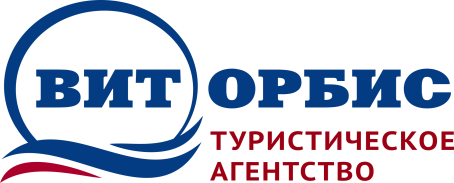                                                                             Республика Беларусь 210023                                                                            г. Витебск, пр-т Фрунзе, 38                                                                                  Тел./факс: +375 (212) 520-222; тел. 530-222                                                                            Тел./факс: +375 (212) 520-222; тел. 530-222                                                                            МТС: +375 (29) 5-110-100  Vel: +375 (29) 3-110-100                                                                            МТС: +375 (29) 5-110-100  Vel: +375 (29) 3-110-100                                                                                                     Сертификат соответствия № BY/112 04.03.071 00570 от 10.02.2016                                                                                    www.vitorbis.com     e-mail: vitorbis@mail.ru                                                                                                     Сертификат соответствия № BY/112 04.03.071 00570 от 10.02.2016                                                                                    www.vitorbis.com     e-mail: vitorbis@mail.ru1 день30.1205.00-05.30 – ранний выезд из Минска. Прибытие во Львов. Ужин (за доп. плату) в кафе города. Заселение в гостиницу «Гетьман».Пешеходная экскурсия по вечернему Львову.  Свободное время. Ночлег.2 день31.12Завтрак в кафе гостиницы. 10.00 -15.00 - Автобусно-пешеходная  экскурсия по городу. Осмотр Рыночной площади с ее старинными фонтанами, Ратуши, Доминиканского собора, часовни Боимов, Преображенской церкви, Кафедрального и Бернардинского соборов, Армянской церкви, Латинского собора и т.д. Историческая часть Львова занесена ЮНЕСКО в список памятников мирового культурного наследия.Замковая гора - овеянное легендами символическое место основания Львова, с которого открывается панорама города. Собор Святого Юра - шедевр архитектуры барокко, центр Грекокатолической митрополии Украины. Экскурсия на Львовский пивзавод с дегустацией пива. Экспозиция музея рассказывает об истории пивоварения во Львове и о Львовской пивоварне. В экспозиции представлены макеты и настоящие орудия труда пивоваров прошлого и настоящего, коллекции пивных бочек и бутылок, образцы рекламы, технологические книги пивоварения конца ХІХ века, в целом свыше трех сотен экспонатов (экскурсия оплачивается дополнительно и состоится при группе от 15 человек)В свободное время предлагаем самостоятельно совершить прогулку, а также посетить культовые кафе и рестораны города: «Крыiвка», «Мазох», «Гасова Лямпа», «Дом легенд», «Цукерня», «Дзыга», «Львівська копальня кави» и т.д., где Вы сможете не только насладиться львовской кухней, но и получить истинно эстетическое удовольствие. ПРАЗДНОВАНИЕ НОВОГО 2019 ГОДА!!! НОВОГОДНИЙ БАНКЕТ В РЕСТОРАНЕ ГОСТИНИЦЫ3 день01.01Поздний завтрак в ресторане гостиницы.ЭКСКУРСИИ ЗА ДОПОЛНИТЕЛЬНУЮ ПЛАТУ по желанию:Гастрономическая экскурсия «Стопка i  пiджарка». Во время этой экскурсии-дегустации мы посетим несколько тематических ресторанчиков, которые славятся блюдами и наливками собственного производства, которые делали еще во времена Средневековья. Экскурсия будет сопровождаться увлекательными историями, которые связаны с любовью львовян и гостей города вкусно отобедать и поужинать (Экскурсия состоится при группе от 20 человек).Экскурсия «Кофейная история» Запах кофе... Аромат плывет по кофейням - горький, шоколадный, с кислинкой и без ... кофе, coffe, кофе, кофеек… Любовь к кофепитию появилась во Львове еще ​​в 18ст., когда в городе открылась первая кофейня. Маленькие уютные кофейни Львова, ароматный запах кофе и всё к кофе - это визитная карточка Львова. Ну и конечно же, Вы сможете продегустировать этот чудесный Львовский напиток. (Экскурсия состоится при группе от 20 человек).Для самых стойких вечером предлагается факультативная экскурсия «Мистический Львов» (1,5 часа) во время которой Вас ожидают самые таинственные истории Львова. Вы узнаете интересные факты из жизни простых горожан и не только… обычаи, нравы и страсти средневекового города (Экскурсия состоится при группе от 20 человек.4 день02.01Завтрак в кафе гостиницы. Выселение из отеля10.00-11.00 Посещение уникального  львовского Аптеки-Музея, работающей с 1735. Экспозиция состоит с 5 залов и галереи  подвалов, где Вы окунетесь  в целое царство лекарств и лекарственных принадлежностей. А соответствующие интерьеры и легенды помогут Вам перенестись в далекие времена прошлого.  Вы сможете ощутить шарм древнего Львова именно здесь11.30 – 13.30 - Посещение торгово-развлекательного центра «King Cross Leopolis». Это самый большой торговый центр Западной Украины площадью 116 546 м²: гипермаркет «Ашан Сокольники», магазин строительных материалов «Praktiker», бутики, кафе, рестораны, каток, боулинг, кинотеатр «Планета кино» (7 залов). Отъезд. Прибытие в Минск поздно ночью.ПроживаниеГостиница «Гетьман» 3*(ул. Владимира Великого, 50) находится  в 15 минутах езды до центра города, до торгового центра и аквапарка можно дойти за 10 минут. Гостиница «Гетьман» 3*(ул. Владимира Великого, 50) находится  в 15 минутах езды до центра города, до торгового центра и аквапарка можно дойти за 10 минут. В стоимость входит:В стоимость входит:В стоимость не входит:проезд автобусом туристического класса;3 ночлега в гостинице (2-хместные номера с удобствами),  3 завтрака,  экскурсионное обслуживание по программе,услуги  сопровождающего, экскурсовода.проезд автобусом туристического класса;3 ночлега в гостинице (2-хместные номера с удобствами),  3 завтрака,  экскурсионное обслуживание по программе,услуги  сопровождающего, экскурсовода.Входные билеты по программе:  Апетка- музей  30 гривен «Мистический Львов» 150 гривен«Стопка i  пiджарка» 350 гривен«Кофейная история» 200 гривенЛьвовский пивзавод 200 гривенБанкет в ресторане гостиницы 50 $ (обязателен)Мед страховка 2$